PERSONAGEM: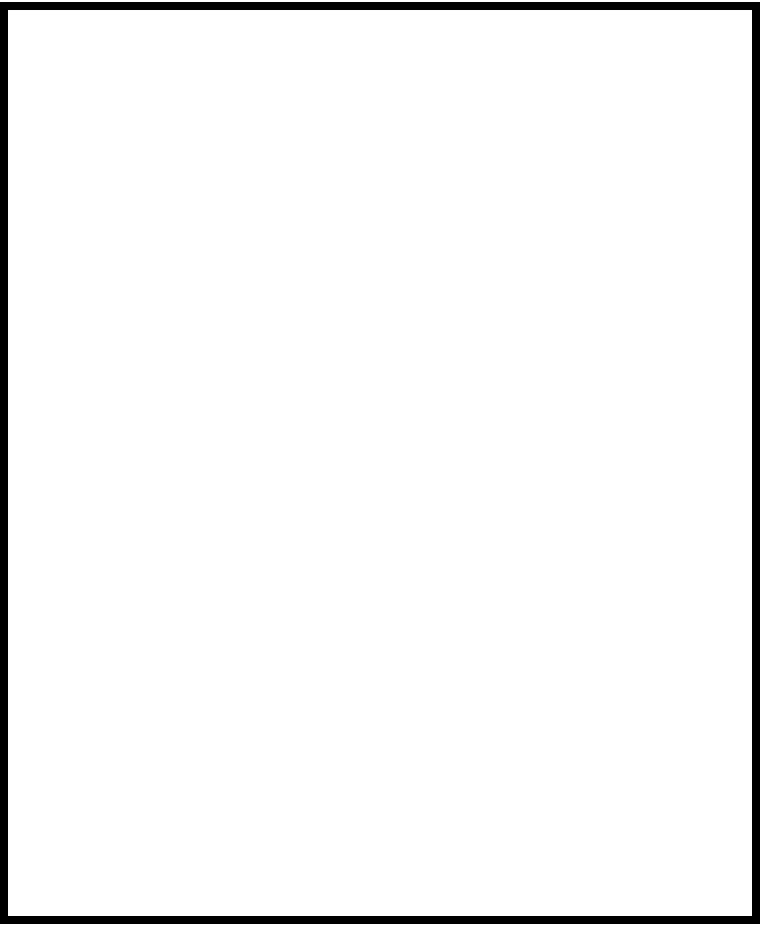 												#POWERHOUSEICONS ORIGEM: PROEZA: 				ESPECIALIZAÇÕES:COORDENAÇÃO: 		VIGOR: 					INTELECTO: 	 				ATENÇÃO: 	VONTADE: 			PODERES:ENERGIA: 14			DETERMINAÇÃO: 1 	CONDIÇÕES		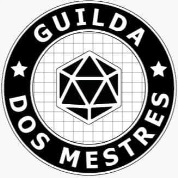 